Les unités de mesureRéférences&Entraînement1. Unités de longueur (ficelle)Les unités de longueur sont utilisées afin de calculer des distances d’un point à un autre.ExemplesDistance entre Tavannes et Bienne : 15 kilomètresLongueur d’un terrain de football : 100 mètresLargeur du livre de mathématiques : 17,5 centimètres2. Unités de masseLes unités de masse sont utilisées afin de calculer le poids d’un objet.Nous utilisons fréquemment une unité supplémentaire afin de calculer la masse d’objets très lourds comme les voitures, les gros animaux, etc. Cette unité de masse est appelée « tonne » et représente un somme 1'000 fois plus grande que le kilogramme. 	Tonne (t)  1 t = 1’000kg = 1'000’000gExemplesPoids d’un chat adulte : 3,5 kilogrammesPoids d’un livre : 375 grammesPoids d’un éléphant adulte : 7 tonnes3. Unités de capacitéLes unités de capacité sont utilisées afin de calculer une quantité de liquide.ExemplesQuantité d’eau dans une baignoire pleine : 120 litresQuantité de shampoing dans un flacon : 250 millilitresQuantité d’eau dans un verre : 3 décilitresFonctionnement des unités 1, 2 et 3Les unités de mesure 1, 2 et 3 sont des unités décimales (= où chaque unité est composée de 10 unités plus petites).Dans les longueurs, masses et capacités, on fait donc un saut de 1 cran pour 1 unité.Ainsi : 5km = 50hm = 500dam = 5’000m = 50’000dm = 500’000cm = 5'000'000 mmCes unités s’écrivent toujours avec les mêmes préfixes qui trouvent leurs significations en se basant sur l’unité centrale du tableau :kilo : unité 1’000 fois plus grande que l’unité de basehecto : unité 100 fois plus grande que l’unité de basedéca : unité 10 fois plus grande que l’unité de basedéci : unité 10 fois plus petite que l’unité de basecenti : unité 100 fois plus petite que l’unité de basemilli : unité 1’000 fois plus petite que l’unité de baseEntraînement 	Longueurs	Capacités	Masses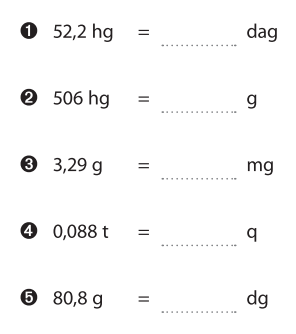 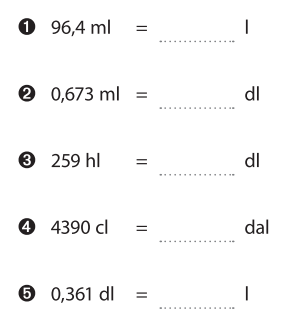 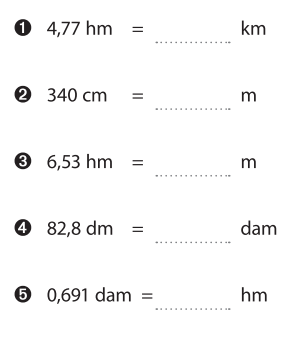 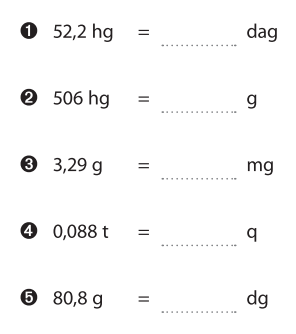 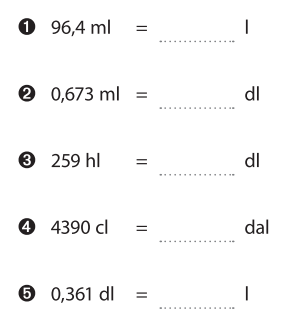 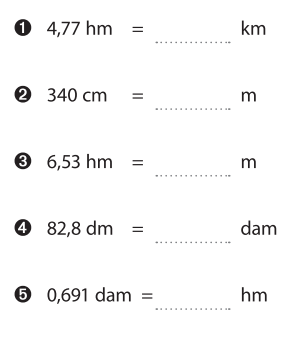 4. Unités de surface ou aire (plaques)Les unités de surface sont utilisées afin de calculer l’espace en 2D.ExemplesGrandeur du sol d’une chambre : 15m2 (= 15 « plaques » de 1m sur 1m)Surface de la forêt de Chaindon : 1,2 km2. (=1 « plaque » de 1,2km sur 1,2km)Section de câble électrique : 4 mm2 (= 4 « plaques » de 1mm sur 1mm)Fonctionnement de l’unité d’aireL’unités de mesure d’aire est une unité multidécimale (= où chaque unité est composée de 100 unités plus petites).
Il faut 100 carrés de 1cm de côté pour remplir une surface de 1dm x 1dm.  1dm2 = 100cm2Dans les surfaces, on fait donc un saut de 2 crans pour 1 unité.5. Unités de volume (sable)Les unités de volume sont utilisées afin de calculer la place en 3D.ExemplesPlace d’air dans la classe : 170m3 (= 170 « boîtes » de 1m de haut x 1m large x 1m de profond.)Volume d’oxygène dans un poumon : 300cm3 (= 300 « boîtes » de 1cm x 1cm x 1cm)Quantité d’eau dans une piscine : 1'000 litres = 1'000 dm3 (= 1'000 « boîtes » de 1dm x 1dm x 1dm)Fonctionnement de l’unité de volumeL’unités de mesure de volume est une unité multidécimale (= où chaque unité est composée de 1’000 unités plus petites).
Il faut 1000 boîtes de 1cm de côté pour remplir une boîte de 1dm x 1dm x 1dm.  1dm3 = 1000cm3Dans les volumes, on fait donc un saut de 3 crans pour 1 unité.EntraînementSurfaces ou aires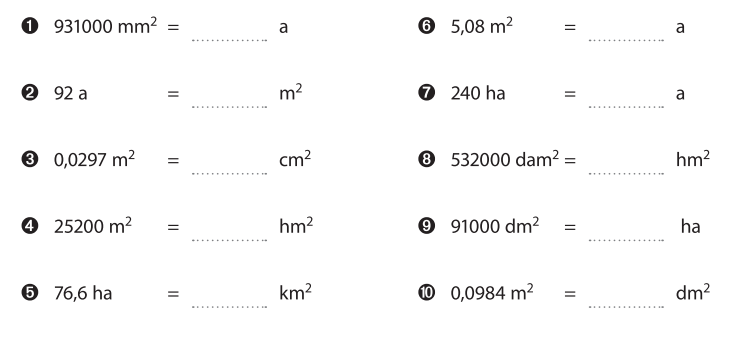 Volumes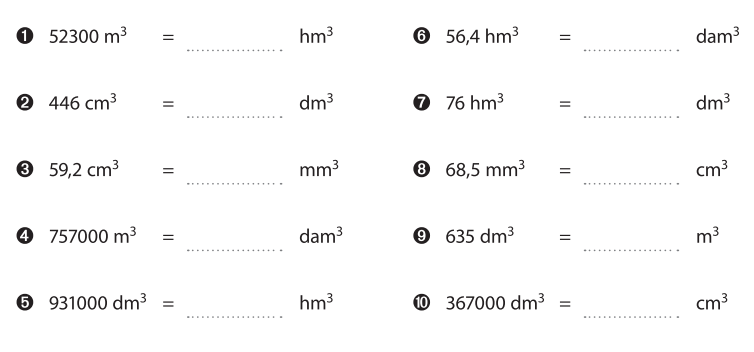 Calcul du périmètre d’un polygonePour calculer le périmètre de n’importe quel polygone, on additionne la mesure de tous ses côtés.Comme il s’agit de longueur, les mesures sont données en unité de longueur (km, hm, dam, m, dm, cm, mm).
Si pour une raison ou une autre, on change l’unité de ces surfaces, on multiplie ou divise par 10 (on décale la virgule de 1 cran pour 1 saut dans le tableau).Formules de calcul de l’aire des polygones de base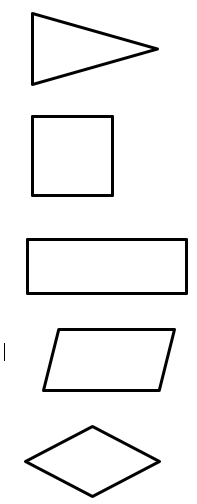 	Triangle	(base x hauteur) : 2	A =  (b x h) : 2	Carré	côté x côté	A = c2 (ou c x c)	Rectangle	Longueur x largeur	A = L x l	Parallélogramme	base x hauteur	A = b x h	Losange	(grande Diagonale x petite diagonale ) : 2	A = (D x d) : 2Comme il s’agit de surface, les mesures sont données en unité de surface (km2, hm2, dam2, m2, dm2, cm2, mm2).
Si pour une raison ou une autre, on change l’unité de ces surfaces, on multiplie ou divise par 100 (on décale la virgule de 2 crans pour 1 saut dans le tableau).Formules de calcul du volume des pavés droits	Cube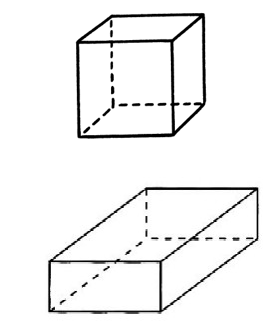 	côté x côté x côté	V = C3	Parallélépipède rectangle	longueur x largeur x hauteur	V = L x l x hComme il s’agit de volumes, les mesures sont données en unité de volume (km3, hm3, dam3, m3, dm3, cm3, mm3).
Si pour une raison ou une autre, on change l’unité de ces surfaces, on multiplie ou divise par 1000 (on décale la virgule de 3 crans pour 1 saut dans le tableau).EntraînementMesure le périmètre et l’aire de tous ces polygones (tu peux arrondir les mesures) en cm, puis en mm et dm. Note tes calculs.Mes noteskmhmdammdmcmmm0000100km2hm2dam2m2dm2cm2mm200000000010000km3hm3dam3m3dm3cm3mm3000000000000001000000